Начало формы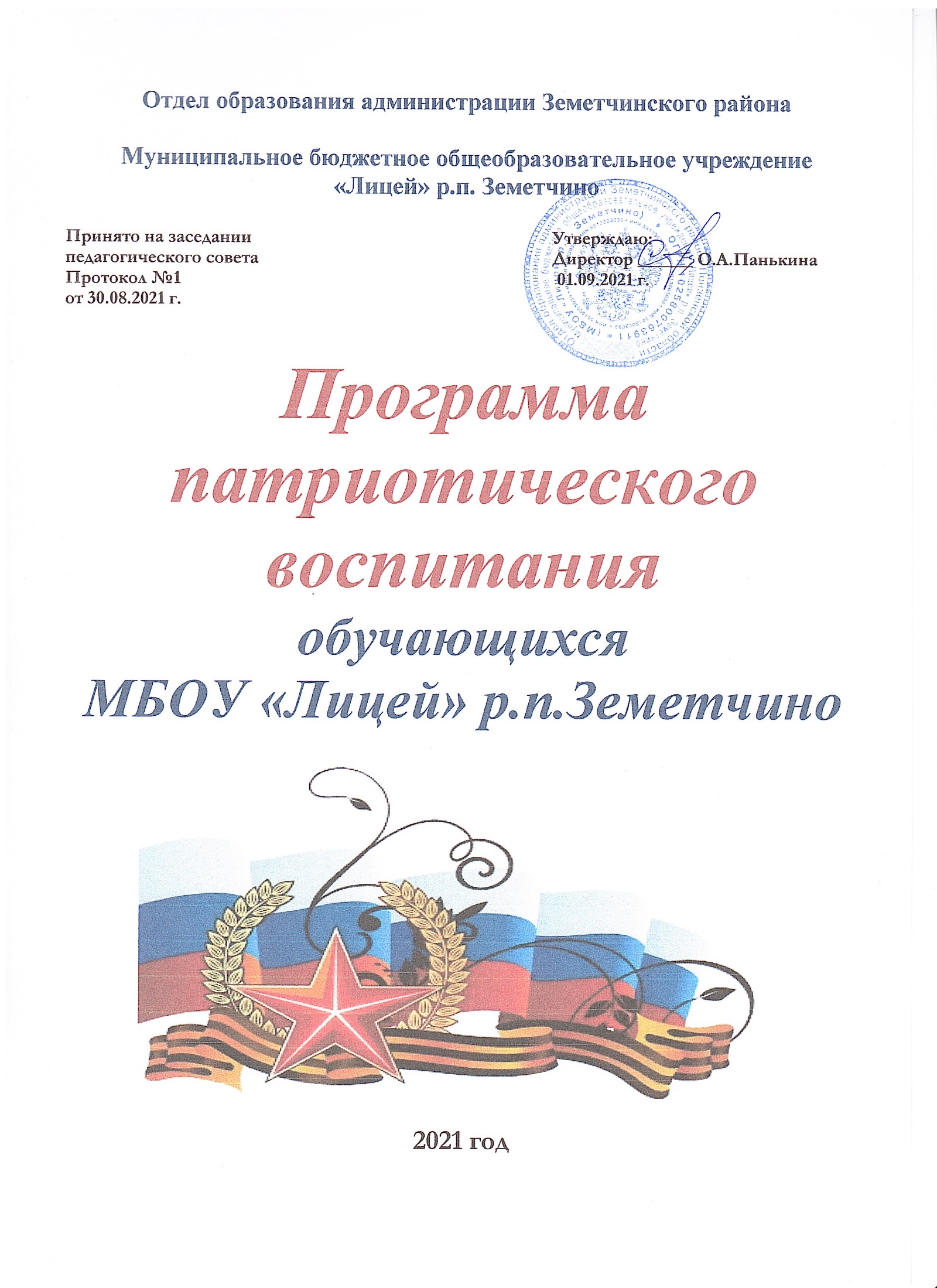 Нормативно-правовые основы программы:- Федеральный закон РФ от 29.12.2012 № 273-ФЗ «Об образовании в Российской Федерации», с учётом Стратегии развития воспитания в Российской Федерации на период до 2025 года и План мероприятий по ее реализации в 2021-2025 гг., № 996-р и Плана мероприятий по её реализации в 2021 — 2025 годах (Распоряжение Правительства Российской Федерации от 12.11.2020 № 2945-р);- Федеральный закон РФ от 04.09.2022г №371-ФЗ "О внесении изменений в Федеральный закон "Об образовании в Российской Федерации";- Стратегия национальной безопасности Российской Федерации (Указ Президента Российской Федерации от 02.07.2021 № 400);- Приказ Минпросвещения Российской Федерации №372 от 18 мая 2023 года«Об утверждении федеральной образовательной программы начального общего образования»;- Приказ Минпросвещения Российской Федерации №370 от 18 мая 2023 года«Об утверждении федеральной образовательной программы основного общего образования»;- Приказ Минпросвещения Российской Федерации №371 от 18 мая 2023 года«Об утверждении федеральной образовательной программы среднего общего образования»;-Конвенция ООН «О правах ребенка»;-Рекомендации “Об организации воспитательной деятельности по ознакомлению с историей и значением официальных государственных символов Российской Федерации и их популяризации;-Методические рекомендации Минобразования России о взаимодействии образовательного учреждения с семьей;-Федеральные Законы “О воинской обязанности и воинской службе”, “Об обороне”;- Федеральный закон от 13 марта 1995 г. № 32-ФЗ «О днях воинской славы и памятных датах России»;- Устав МБОУ «Лицей» р.п.Земетчино.Пояснительная запискаВ последнее время в стране активизировалась работа по патриотическому и гражданскому воспитанию подрастающего поколения. Воспитание детей и молодежи в современном российском обществе осуществляется в условиях экономического и политического реформирования, в ходе которого существенно изменились положение подрастающего поколения, принципыфункционирования образовательных учреждений, молодежных объединений и организаций, средств массовой информации, силовых структур. Социально-экономические инновации периода становления российской государственности вызвали определенное социальное расслоение общества, снижение жизненного уровня, ценностную переориентацию в молодежной среде.Происходящие процессы выдвинули ряд важных, качественно новых задач по созданию суверенного, экономически развитого, цивилизованного, демократического государства, обеспечивающего конституционные свободы, права и обязанности его граждан с полной гарантией их правовой и социальной защищенности. Это предполагает необходимость формирования у граждан, и, прежде всего, у подрастающего поколения, высоких нравственных, морально-психологических и этических качеств, среди которых важное значение имеют патриотизм, гражданственность, ответственность за судьбу Отечества и готовность к его защите.В связи с этим значительно возросла роль образовательных учреждений, детских и молодежных организаций, в рамках которых происходит духовно-нравственное становление детей и молодежи, подготовка их к самостоятельной жизни. Все большее распространение приобретает взгляд на патриотизм как на важнейшую ценность, интегрирующую не только социальный, но и духовно-нравственный, идеологический, культурно-исторический, военно-исторический и другие компоненты. К числу определяющих принципов, которые одновременно являются важным условием реализации цели и задач патриотического воспитания, относится признание высокой социальной значимости патриотизма, необходимости создания реальных возможностей и осуществления целенаправленных усилий для его развития у детей и молодежи.Патриотизм включает ряд ценностных ориентиров в систему поведения полноправного гражданина в интересах Отчизны. Следовательно, изначально патриотизм – это система сознательного отношения и поведения личности в интересах всего гражданского коллектива, когда родина выступает гарантом его развития и существования. Являясь важным аспектом духовной жизни современной России, патриотизм связан с историческим прошлым, обращение к которому не только позволяет понять корни этого исторического феномена, но и дает возможность прогнозировать направление его развития.Многие мыслители и педагоги прошлого, раскрывая роль патриотизма впроцессе личностного становления человека, указывали на их многостороннее формирующее влияние. Так, например, К. Д. Ушинский считал, что патриотизм является не только важной задачей воспитания, но и могучим педагогическим средством: «Как нет человека без самолюбия, так нет человека без любви к отечеству, и эта любовь дает воспитанию верный ключ к сердцу человека и могущественную опору для борьбы с его дурными природными, личными, семейными и родовыми наклонностями».Стержнем деятельности коллективов, ведущих работу по патриотическому воспитанию детей и подростков, является формирование уних социально-психологических качеств, навыков и умений, необходимых человеку и определяемых понятиями «патриот» и «гражданин».Программа направлена на реализацию разнообразных интересов, творческого потенциала кадет, развитие в каждом ребенке стремлений стать лучше, знать больше, преодолеть себя, столкнувшись с трудностями; на сотрудничество обучающихся, сверстников разного возраста и взрослых при подготовке общественно-полезных дел. В программе созданы условия для развития творческих, индивидуальных способностей и роста личности обучающихся.Программа направлена на дальнейшее формирование патриотического сознания обучающихся, как важнейшей ценности, одной из основ духовно-нравственного единства общества. Программа реализуется через все возрастные категории и рассчитана на 5 лет (с 2021 г. по 2025 г.).Актуальность программыСтановление гражданского общества и правового государства в нашей стране во многом зависит от уровня гражданского образования и патриотического воспитания. Сегодня коренным образом меняются отношения гражданина России с государством и обществом. Он получил большие возможности реализовать себя как самостоятельную личность в различных областях жизни и в то же время возросла ответственность за свою судьбу и судьбу других людей. В этих условиях патриотизм становится важнейшей ценностью, интегрирующей не только социальный, но и духовно-нравственный, идеологический, культурно-исторический, военно-патриотический и другие аспекты.В условиях становления гражданского общества и правового государства необходимо осуществлять воспитание принципиально нового, демократического типа личности, способной к инновациям, к управлению собственной жизнью и деятельностью, делами общества, готовой рассчитывать на собственные силы, собственным трудом обеспечивать свою материальную независимость. В формирование такой гражданской личности, сочетающей в себе развитую нравственную, правовую и политическую культуру, ощутимый вклад должна внести современная школа.   Реализация гражданско-патриотического воспитания только с помощью познавательного подхода невозможна. Новое время требует от образовательного учреждения содержания, форм и методов гражданско-патриотического воспитания, адекватных современным социально-педагогическим реалиям. Появляется необходимость в деятельностном компоненте нравственного и патриотического воспитания. Только через активное вовлечение в социальную деятельность и сознательное участие в ней, через создание особой атмосферы братства, содружества, через развитие самоуправления можно достигнуть успехов в этом направлении.Патриотическое воспитание в современных условиях – это целенаправленный, нравственно обусловленный процесс подготовки подрастающего поколения к функционированию и взаимодействию в условиях демократического общества, к инициативному труду, участию в управлении социально ценными делами, к реализации прав и обязанностей, а также укрепления ответственности за свой политический, нравственный и правовой выбор, за максимальное развитие своих способностей в целях достижения жизненного успеха.Патриотическое воспитание способствует становлению и развитию личности, обладающей качествами гражданина и патриота своей страны.Цель и задачи программыЦель: создание условий для формирования личности гражданина и патриота России с присущими ему ценностями, взглядами, ориентациями, установками, мотивами деятельности и поведения.Данная цель охватывает весь педагогический процесс, пронизывает все структуры, интегрируя учебные занятия и внеурочную жизнь обучающихся, разнообразные виды деятельности.Задачи:- формирование эффективной работы по патриотическому воспитанию, обеспечивающей оптимальные условия развития у каждого подростка, юноши и девушки верности Отечеству, готовности приносить пользу обществу и государству;- утверждение в сознании и чувствах обучающихся патриотических ценностей, взглядов и убеждений, воспитание уважения к культурному и историческому прошлому России, к традициям родного края;- формирование у молодежи активной жизненной позиции, готовности к участию в общественно-политической жизни страны и государственнойдеятельности, в улучшении и познании окружающего мира;- создание основы для осознанного выбора профессии и дальнейшего обучения в учреждениях высшего и среднего профессионального образования, как гражданского, так и военного назначения;- проведение мероприятий патриотической, исторической, воспитательной и образовательной направленности, формирующих у обучающихся: уважение к старшему поколению, гордость за историю своей Родины;- привлечение обучающихся к работе по возрождению и сохранению культурных и духовно-нравственных ценностей родного края;- формировать у обучающихся основы здорового образа жизни.Принципы воспитательной деятельности программы:Патриотическое воспитание понимается как систематическая и целенаправленная педагогическая деятельность по формированию у обучающихся высоких нравственных качеств, патриотического сознания, чувства верности своему Отечеству, стремления к выполнению своего гражданского долга.Программа опирается на принципы социальной активности, индивидуализации, мотивированности, взаимодействия личности и коллектива, развивающего воспитания и единства образовательной и воспитательной среды.Основные направления программыДуховно-нравственноеЦель: осознание обучающимися в процессе патриотического воспитания высших ценностей, идеалов и ориентиров, социально значимых процессов и явлений реальной жизни, способность руководствоваться ими в качестве определяющих принципов, позиций в практической деятельности.Историко-краеведческоеСистема мероприятий по патриотическому воспитанию, направленных на познание историко-культурных корней, осознание неповторимости Отечества, его судьбы, неразрывности с ней, формирование гордости за сопричастность к деяниям предков и современников и исторической ответственности за происходящее в обществе.Гражданско-патриотическое воспитаниеВоздействует через систему мероприятий на формирование правовой культуры и законопослушности, навыков оценки политических и правовых событий и процессов в обществе и государстве, гражданской позиции, постоянной готовности к служению своему народу и выполнению конституционного долга.Социально-патриотическоеНаправлено на активизацию духовно-нравственной и культурно-исторической преемственности поколений, формирование активнойжизненной позиции, проявление чувств благородства и сострадания, проявление заботы о людях пожилого возраста.Военно-патриотическоеОриентировано на формирование у молодежи высокого патриотического сознания, идей служения Отечеству, способности к его вооруженной защите, изучение русской военной истории, воинских традиций.Героико-патриотическоеСоставная часть патриотического воспитания, ориентированная на пропаганду героических профессий, а также знаменательных героических и исторических дат нашей истории, воспитание чувства гордости к героическим деяниям предков и их традициям.Спортивно-патриотическоеНаправлено на развитие морально-волевых качеств, воспитание силы, ловкости, выносливости, стойкости, мужества, дисциплинированности в процессе занятий физической культурой и спортом, формирование опыта служения Отечеству и готовности к защите Родины.Эффективность программыКонечными результатами программы должны стать:-утверждение в сознании, чувствах обучающихся патриотических ценностей, взглядов и убеждений, воспитание уважения к культурному и историческому наследию, прошлому России, к традициям родного края;-формирование гражданской грамотности обучающихся;-повышение качества мероприятий по организации и проведению патриотической работы с детьми и подростками;-создание кружков патриотической направленности;-привлечение подростков групп «риска» к общественным мероприятиям патриотической направленности и, как следствие, снижение числа обучающихся, совершивших правонарушения;-повышение уровня воспитанности и нравственности обучающихся.Механизм реализации программыПрограмма выстроена в соответствии с возрастными психологическими закономерностями и особенностями личностного роста.Начальная школа выполняет работу по накоплению первоначальных знаний детей об Отечестве и зарождению у них патриотических чувств.Главными задачами самовоспитания в школе среднего уровня являются задачи развития самосознания и культуры общения, формирование чувств собственного достоинства. В потенциал личностного развития должны войти такие качества, как осознание своего достоинства, готовности мириться с чужим мнением, признании многообразия, уважение к традициям, приобщение к источникам духовно-нравственной культуры, гражданственности.В старшей школе формирование личности складывается из укрепления представлений о себе взрослом, отказа от доминирования, причинения вредаи насилия, способности поставить себя на место другого, мировоззрения толерантной высоконравственной личности. В потенциал личностного развития войдет принятие другого таким, каким он есть, уважение права быть иным, индивидуальное самоопределение, позитивная социализация.Механизм реализации программы учитывает современные формы и методы патриотического просвещения и воспитания.В осуществлении программы участвуют педагоги, руководители кружков, обучающиеся, родители, совет старшеклассников, общественные организации.Координацию деятельности по управлению реализации программы осуществляет заместитель директора по воспитательной работе.Основные формы деятельности:Учебная деятельность по предметам.Дополнительное образование.Внеурочная деятельность.Система классных часов, нетрадиционных уроков.5. Конференции, семинары, концерты, праздники.6. Система мероприятий библиотеки.7. Традиционные общешкольные коллективно-творческие дела.8.Участие в районных конкурсах, смотрах.9.Организация родительского всеобуча.10. Проведение совместных с родителями и учителями развлекательных игр, фольклорных, театрализованных праздников, спортивных мероприятий.Выставки творческих работ.Участие в акциях.Организация встреч с ветеранами.Организация встреч, концертов, проведение совместных дел с военнослужащими.Социальные связи:- Союз десантников и войск специального назначения Земетчинского района;- Администрация Земетчинского района;- Администрация р.п.Земетчино;- военный комиссариат Земетчинского и Вадинского районов Пензенской области;- муниципальное отделение ДОСААФ России Земетчинского района;- ОМВД России по Земетчинскому району;- 26 пожарная часть 5 отряда Государственной противопожарной службы МЧС России по Пензенской области;- МУК «МЦРДК Земетчинского района Пензенской области»;- МБУК «МЦРБ Земетчинского района Пензенской области»;- ГБУЗ «Земетчинская РБ».Члены педагогического коллектива:разрабатывают собственные модели и проекты военно-патриотического воспитания, перечни мероприятий и обеспечивают их осуществление;вносят предложения администрации школы по совершенствованию воспитательного процесса детей, повышению квалификации учителей лицея;проводят диагностику эффективности проводимой работы в сфере военно-патриотического воспитания;определяют «болевые» точки в реализации программы и меры по их устранению.Патриотическое воспитание средствами учебного процессаЛюбой классный руководитель - это, прежде всего, учитель-предметник. Знание функций учебного процесса в системе патриотического воспитания обучающихся, поможет учителю в постановке целей урока, при отборе материала с патриотической направленностью, в определении методов иформ организации деятельности обучающихся, то есть тех важнейших элементов, без которых урок не обеспечивает решения поставленных задач.Реализация функций учебного процесса в патриотическом воспитании требует соблюдения принципа единства содержательного и процессуального. Применение его в процессе подготовки обучающихся к служению Отечеству вызвано тем, что отбор элементов общественной культуры, подлежащих усвоению, следует сопровождать поиском и формированием соответствующих дидактических средств, обеспечивающих их эффективную «передачу» обучающимся.Обучение в лицее выполняет ведущую развивающую функцию, поскольку в содержании учебных предметов отражены важнейшие нравственные, духовные ценности и культурные традиции нашего народа.Важно, чтобы эти знания выполняли регулирующую роль по отношению к процессу овладения патриотической деятельностью, чтобы материал учебных предметов также расширял социальный опыт обучающихся, а полученные знания переносились в практическую деятельность по укреплению морали.Учитель должен организовать военно-патриотическое воспитание в учебном процессе так, чтобы каждый предмет стимулировал развитие личности школьника по основным направлениям (знания, умения, личность в целом) в соответствии с возможностями, которые он располагает, и вносил свой «вклад» в формирование базовых компонентов опыта служения Отечеству. Учитывая сказанное, обратимся к анализу возможностей учебных дисциплин в военно-патриотическом воспитании обучающихся.Уроки историиНа уроках истории обучающиеся знакомятся с героическими событиями отечественной истории, с историей Пензенского края, Земетчинского района; с традициями; изучают историю Великой Отечественной войны и роль советского народа в победе над фашизмом (проведение мероприятий, посвященных изучению истории Великой Отечественной войны, классныхчасов, уроков мужества).Уроки ОБЖ (основы безопасности жизнедеятельности)Значительное место в процессе формирования в подростках качеств гражданина и патриота занимает курс «Основы безопасности жизнедеятельности». Курс ОБЖ помогает обучающимся подготовиться к взрослой жизни, более реально взглянуть на мир, научиться оценивать различную обстановку и жизненные ситуации, свои возможности и делать правильный выбор.Уроки обществознанияУроки обществознания проводятся в старших классах. На них обучающиеся получают гражданское образование, изучают Конституцию Российской Федерации. Особое внимание уделяется подготовке обучающихся к сознательной и активной деятельности в качестве избирателей (изучение избирательного права и избирательного процесса). Обучающиесязнакомятся с понятием«цивилизация», изучают цивилизацию прошлого и современную, с духовными ценностями.Уроки литературы и русского языкаНа уроках литературы обучающиеся знакомятся с художественной литературой о Родине, семье, исторических событиях, проводятся различные конкурсы чтецов. Обучающиеся получают знания о фольклоре, библиографические и историко-культурные сведения, знакомятся с лирическими жанрами и формами. Изучение литературы дает возможность установить принципы культурного взаимодействия народов, осмыслить общечеловеческие и национальные культурные ценности, понять русскую национальную традицию. Через изучение произведений происходит осмысление подвига и трагедии народа в Великой Отечественной войне.На уроках русского языка обучающиеся пишут различные тематические сочинения, диктанты, изложения на патриотическую тему, пробуют сочинять стихи, рассказы.Уроки изобразительного искусстваНа уроках изобразительного искусства происходит знакомство с художниками, проводятся конкурсы рисунков, например, «Война коснулась нас», «Моя семья», « Моя родословная», « Мои корни» и т.д.Уроки музыкиУроки эстетического цикла, и музыка в частности, имеют большое воздействие на подсознание (на эмоциональном уровне). Средства музыкальной выразительности комплексно воспитывают ребят: и на уровне сознания (понимания), и на уровне эмоций и чувств. Подбор соответствующего репертуара (отечественных, зарубежных композиторов, образцов народной музыки), воспитывает в ребенке любовь к роднымместам, к людям, чувство гордости за историю страны, ее лучших представителей, оптимистическая вера в свои силы и в светлое будущее страны и своего народа.Патриотическое воспитание во внеурочной деятельности и дополнительном образованииВоспитательный эффект учебного процесса значительно возрастает, если он связан в единое целое с системой внеклассной работы. На воспитание человека культуры, гражданина и патриота направлен весь образовательный процесс. Особое место в нем отводится работе по патриотическому воспитанию во внеурочное время.Выбор организационных форм патриотического воспитания осуществляется:исходя из количественного состава участников (фронтальные или массовые патриотические объединения, групповые или кружковые, а также индивидуальные виды занятий);в зависимости от характера участия детей и подростков в патриотической деятельности (словесные, практические, наглядно-иллюстративные, поисково-исследовательские);с точки зрения основных направлений патриотическоговоспитания (формы духовной, правовой, военно-прикладной, физической подготовки).Классные часыКлассные часы являются основой для духовно-нравственного воспитания юных граждан, создают условия для формирования гражданских чувств. Проведение классных часов имеет следующую особенность: информация, полученная детьми, должна вызывать у них некоторое отношение, затрагивая не только ум, но и душу. Переживание информации, а не только усвоение, делает знания значимыми для человека и влияет на моральный облик, формирует картинку мира. Однако не всегда человек переживает события, радуется или огорчается, даёт им моральную оценку “хорошо" или "плохо”. Очень часто “полезная” информация “проходит мимо”, не вызывая чувств. А для последующего развития и углубления чувств необходимы знания, которые бы позволили формировать осознанное отношение к воспринимаемым явлениям. На классных часах проходят тематические встречи и беседы с интересными людьми, выдающимися личностями. Часто приглашаем к себе в гости для общения интересных людей: среди них представители различных специальностей.Дополнительное образование и внеурочная деятельность как условие воспитания патриотизма у обучающихсяДополнительное образование:- Юный стрелок;- Экскурсоводы;- Футбол;- Баскетбол;- Волейбол;- Лёгкая атлетика;- Шахматы;- Юный журналист.Внеурочная деятельность:- общеинтеллектуальные занятия;- танцы;- хоровое пение;- плавание;- Планета здоровья;- курс «Ключ к успеху»;- семьеведение;- военно-патриотический клуб «Патриот»Патриотическое воспитание в семьеСемья - основной институт, где формируются патриотические чувства и сознание будущего гражданина. Первичность контакта родителей с ребенком, его продолжительность превращает семью в ведущий орган, воспитывающий патриота.Именно в семье возникает интерес к культуре, языку, истории своего народа, государства, к его традициям и обычаям, начинает формироваться гармонически развитая, общественно активная личность. Следовательно, прежде всего родители должны быть образованными в области культуры и традиций страны, владеть знаниями по истории родного края. Чем старше становится ребенок, тем сознательней он воспринимает элементы патриотического воспитания.Привить любовь к своей малой Родине можно через осознание собственных корней, историю своего рода. «Родословное древо», составленное школьником с помощью членов своей семьи, красиво оформленное и проиллюстрированное, становится украшением семейного альбома.Составляя родословное древо своей семьи, дети вовлекаются в большую и нужную работу. К ним подключаются взрослые. Фамильная честь, интерес к своему роду — это ветви большого дерева, имя которому патриотизм. Нельзя жить «Иванами, не помнящими родства».Выпускник современной школы — это человек, знающий свою родословную, любящий свою малую и большую Родину, уважающий и чтящий обычаи и традиции предков, в основе его поступков превалируют гуманистические цели и ценности.Формы: беседы, родительские собрания, родительский лекторий, индивидуальное консультирование, совместные мероприятия, игры, анкетирование, семейные праздники, часы общения и т.д.Этапы реализации ПрограммыI этап: проектный (2021 г.)Цель: подготовка условий создания системы военно-патриотического воспитания.Задачи:Изучить нормативную базу, подзаконные акты.Разработать, обсудить и утвердить программу повоенно-патриотическому воспитанию.3.Проанализировать материально-технические, педагогические условия реализации программы.4. Подобрать диагностические методики по основнымнаправлениям программы.IIэтап: практический (2022-2024 гг.)Цель: реализация программы по военно-патриотическому воспитанию.Задачи:Отработать содержание деятельности, наиболее эффективные формы и методы воспитательного воздействия.Разработать методические рекомендации по военно- патриотическому воспитанию.Расширять и укреплять связи и отношения с учреждениями культуры.Вовлекать в систему военно-патриотического воспитания представителей всех субъектов образовательной деятельности.Проводить мониторинг реализации программы.Принимать участие в конкурсах по военно-патриотическому воспитанию.III этап: аналитический (первое полугодие 2025 г.)Цель: анализ итогов реализации программы.Задачи:Обобщить результаты работы учреждения.Провести коррекцию затруднений в реализации программы.Спланировать работу на следующий период.Кадровое обеспечение: педагоги, обучающиеся, родители.Ожидаемые результаты программы:Программа отражает необходимый обществу и государству социальный заказ на воспитание гражданина своей Родины, патриота с активной жизненной позицией:становление системной и комплексной работы по духовно нравственному, патриотическому воспитанию и просвещениюобучающихся и родителей;существенное повышение качества духовно-нравственного, гражданского, патриотического сознания в детской среде;формирование культуры трудолюбия, патриотизма, бережного отношения к истории и традициям.Конечным результатом реализации программы должна стать активная гражданская позиция и патриотическое сознание обучающихся, как основа личности гражданина.Мониторинг военно-патриотического воспитания обучающихсяКритерии эффективностиПоказателиМетодики изучения1.Сформированность военно-патриотического потенциала обучающихсяЗнание содержания таких понятий и категорий, как Отечество, патриотизм, патриот, долг, служение Отечеству, национальные интересы и др.Участие в военно-патриотических мероприятиях разного уровня (соревнования, сборы).Военная подготовленность (знание Уставов ВС РФ, основ огневой подготовки, защиты от оружия массового повреждения, профильной подготовки, физическая и строевая подготовка).Позитивное отношение и интерес к Вооружённым Силам, желание выполнить воинский долг по защите Отечества.1) Анкетирование (анкета «Патриотические ценности молодёжи», анкета, направленная на выяснение сформированности патриотизма и отношения к военной службе у молодежи призывного возраста).2) Статистический анализ (количество мероприятий, % охвата обучающихся).3) Тестирование (военная подготовленность).2. Сформированность гражданско-правового и нравственного потенциала личности обучающихсяЗнание символики государства, области, школы, традиций, связанных с историческим прошлым России, родного края, школы.Уровень воспитанности (гражданские, гуманистические, творческие, экологические качества).Участие в социально-значимой деятельности (разработка проектов, проведение акций).1) Тестирование (знание символики и традиций).2) Педагогическое наблюдение, метод экспертной оценки (гуманистические, экологические качества).3) Статистический анализ участия в КТД, творческих конкурсах (творческие качества).4) Статистический анализ (участие в социально-значимой деятельности).3. Сформированность познавательных, интеллектуальных компетенций личности обучающихся1. Освоенность обучающимися образовательной программы.2.Участие в краеведческой поисково-исследовательской деятельности.3.Участие в познавательных конкурсах, викторинах, олимпиадах разных уровней4.Банк данных « Одарённыхдетей»Мероприятия по реализации программы патриотического воспитания обучающихся МБОУ «Лицей» р.п.Земетчино№ п/пНазвание мероприятияСрок исполненияОтветственные1. Военно-патриотическое воспитание в урочное время1. Военно-патриотическое воспитание в урочное время1. Военно-патриотическое воспитание в урочное время1. Военно-патриотическое воспитание в урочное время1Проведение уроков истории, ОБЖ в библиотеках,  музеяхежегодноУчителя истории, ОБЖ2Использование краеведческого материала о культурно-исторических традициях Земетчинского района на уроках краеведенияежегодноУчителя-предметники3Проведение интегрированных уроков ОБЖ, истории и литературы по военно-патриотической тематикеежегодноУчителя истории, литературы, ОБЖ2. Военно-патриотическое воспитание во внеурочное время2. Военно-патриотическое воспитание во внеурочное время2. Военно-патриотическое воспитание во внеурочное время2. Военно-патриотическое воспитание во внеурочное время2.1 Проведение массовых лицейских мероприятий2.1 Проведение массовых лицейских мероприятий2.1 Проведение массовых лицейских мероприятий2.1 Проведение массовых лицейских мероприятий1Неделя РензаеваМартЗам. директора по ВР, старшая вожатая2Линейка, посвящённая Дню памяти А.И.Рензаева19 марта Зам. директора по ВР, старшая вожатая3Приём в ВВПОД «Юнармия»Декабрь, февральЗам.директора по ВР, старшая вожатая, руководители юнармейских отрядов4Проведение встреч с участниками Великой Отечественной войны, боевых действий, героями тылаЕжегодноЗам. директора по ВР,старшая вожатая,советники директора по воспитанию,классные руководители5Участие в проведении мероприятий:- День пожилого человека- День матери- День защиты детей- День молодёжиСентябрь-октябрьНоябрь1 июняИюньЗам. директора по ВР,старшая вожатая,классные руководители6Участие в акциях, посвящённых борьбе с вредными привычкамиЕжегодноЗам. директора по ВР,педагог-психолог, социальный педагог,классные руководители7Мероприятия, посвящённые- Дню Победы;- Дню Защитника Отечества;- День памяти воинов-интернационалистов;- Дню России;- Дню Государственного флага РФАпрель-майФевральФевральИюньАвгустЗам. директора поВР, советники директора по воспитанию,старшая вожатая,классные руководители8Проведение месячника военно-патриотической и оборонно-массовой работы «Во славу Отечества!»ФевральЗам. директора по ВР, советники директора по воспитанию, руководители юнармейских отрядов,учителя ОБЖ, физической культуры9Участие в районном этапе игры «Орлёнок»МайУчителя ОБЖ10Участие в областных военно-спортивных играх, сборах, конкурсахЕжегодноРуководители юнармейских отрядов, учителя ОБЖ и физической культуры11Организация и проведение соревнований по военно-прикладным и техническим видам спортаЕжегодноУчителя ОБЖ, физической культуры12Проведение встреч обучающихся лицея с выпускниками и курсантами высших военных училищ, академийЕжегодноЗам. директора по ВР,руководители юнармейских отрядов13Создание выставочных экспозиций «Моя семья в годы ВОв», «Учителя лицея – ветераны и участники ВОв», «Участники боевых действий»Сентябрь-май Учителя истории, краеведения, руководитель музея, классные руководители, заведующая библиотекой14Участие в районном и областном конкурсе патриотической песни «Февральский ветер»ФевральУчитель музыки15Проведение операции «Забота»:- поздравление ветеранов ВОв и труда;- концерты в Доме ветерановМайЗам. директора по ВР, советники директора по воспитанию,педагог-психолог, социальный педагог16Вахта памятиМайУчителя ОБЖ17Конкурс рисунков и плакатов «Великая Отечественная война глазами детей»Апрель-майУчителя ИЗО, классные руководители2.2 Физкультурно-оздоровительная и военно-спортивная деятельность2.2 Физкультурно-оздоровительная и военно-спортивная деятельность2.2 Физкультурно-оздоровительная и военно-спортивная деятельность2.2 Физкультурно-оздоровительная и военно-спортивная деятельность1Участие в Спартакиаде допризывной молодёжиЕжегодноУчители ОБЖ2Проведение спортивных эстафет:- «А ну-ка, мальчики!» (1-8 классы);- «А ну-ка, парни!» (9-11 классы)ФевральЗам. директора по ВР, советники директора по воспитаниюстаршая вожатая, учителя ОБЖ и физической культуры3Проведение соревнований по мини-футболу, волейболу, баскетболуЕжегодноУчителя физической культуры4Проведение спортивных соревнований по плаванию (на базе бассейна «Жемчужина»)ЕжегодноУчителя физической культуры5Проведение соревнований по пулевой стрельбеЕжегодноУчителя физической культуры6Обеспечение организованного участия обучающихся 10-х классов в учебно-полевых сборахМайУчители ОБЖ7Организация работы ВД «Защитники Отечества»ЕжегодноРуководители ВД «Защитники Отечества»                                               2.3 Экскурсионно-туристическая деятельность                                               2.3 Экскурсионно-туристическая деятельность                                               2.3 Экскурсионно-туристическая деятельность                                               2.3 Экскурсионно-туристическая деятельность1Организация экскурсий в историко-краеведческий музей р.п.Земетчино, музей МОУ СОШ №3 р.п.ЗеметчиноЕжегодноЗам. директора по ВР,классные руководители2Организация экскурсий в краеведческий музей г.Пензы, музей им. М.Ю.Лермонтова с.Тарханы, музей им. А.И.Куприна с.НаровчатЕжегодноЗам. директора по ВР,классные руководители3Проведение экскурсий в музее Боевой славы МБОУ «Лицей» р.п.ЗеметчиноЕжегодноРуководитель ВД «Экскурсоводы», классные руководители2.4 Краеведение2.4 Краеведение2.4 Краеведение2.4 Краеведение1Организация походов по родному краю с целью исследовательской работыЕжегодноУчителя начальной школы, учителя русского языка и литературы, классные руководители2Проведение тематических классных часов «Почётные жители нашего района»ЕжегодноКлассные руководители3Встречи с успешными людьми р.п.ЗеметчиноЕжегодноКлассные руководители4Исследовательская работа «Учителя лицея – участники и герои ВОв» (музей)ЕжегодноУчителя истории, руководитель ВД «Экскурсоводы»5Исследовательская работа «Ученики лицея – участники и герои боевых действий» (музей)ЕжегодноРуководитель ВД «Экскурсоводы»6Проведение конкурсов сочинений, рисунков на темы:- «Пою моё Отечество»;- «Люблю тебя, мой край родной!»;- «Моя родословная»ЕжегодноУчителя русского языка и литературы, истории,  ИЗО, классные руководители2.5 Общественно-полезный труд2.5 Общественно-полезный труд2.5 Общественно-полезный труд2.5 Общественно-полезный труд1Благоустройство пришкольного участкаЕжегодноАдминистрация лицея,классные руководители2Организация работы ремонтных бригад в летнее времяМай-августАдминистрация лицея,социальный педагог3Организация летней трудовой практикиИюнь-августАдминистрация лицея,классные руководители4Организация шефской работы по благоустройству Братской могилы и Аллеи славы р.п. ЗеметчиноВ течение годаЗам. директора по ВР,классные руководители,учителя ОБЖ, волонтёры